РЕСПУБЛИКА КРЫМРАЗДОЛЬНЕНСКИЙ РАЙОНАДМИНИСТРАЦИЯ КОВЫЛЬНОВСКОГО СЕЛЬСКОГО ПОСЕЛЕНИЯПОСТАНОВЛЕНИЕ20 января 2022 года                с.Ковыльное                                                              №13 Об утверждении случаев осуществления банковского сопровождения контрактов, предметом которых являются поставки товаров, выполнение работ, оказание услуг для обеспечения муниципальных нужд муниципального образования Ковыльновское сельское поселение Раздольненского района Республики Крым        В соответствии с частью 2 статьи 35 Федерального закона от 05.04.2013  № 44-ФЗ «О контрактной системе в сфере закупок товаров, работ, услуг для обеспечения государственных и муниципальных нужд», руководствуясь Уставом муниципального образования Ковыльновское сельское поселение Раздольненского района Республики КрымПОСТАНОВЛЯЮ:1. Установить, что осуществление банковского сопровождения контрактов, заключаемых для обеспечения муниципальных нужд сельского поселения, осуществляется в случае, если начальная (максимальная) цена контракта, заключаемого для обеспечения муниципальных нужд сельского поселения, либо цена контракта, заключаемого для обеспечения муниципальных нужд сельского поселения с единственным поставщиком (подрядчиком, исполнителем), составляет 10 000 000 рублей.2. Обнародовать настоящее постановление на информационных стендах населенных пунктов Ковыльновского сельского поселения и на официальном сайте Администрации Ковыльновского сельского поселения в сети Интернет (http://kovilnovskoe-sp.ru/).3. Настоящее постановление вступает в силу со дня его официального обнародования.   Председатель Ковыльновского	сельского совета - глава Администрации 	Ковыльновского сельского поселения				 	Ю.Н.Михайленко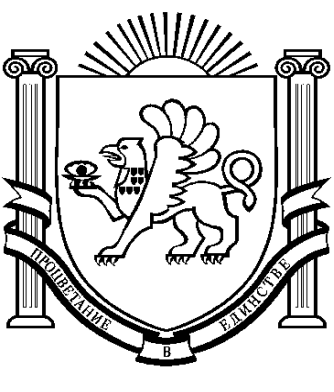 